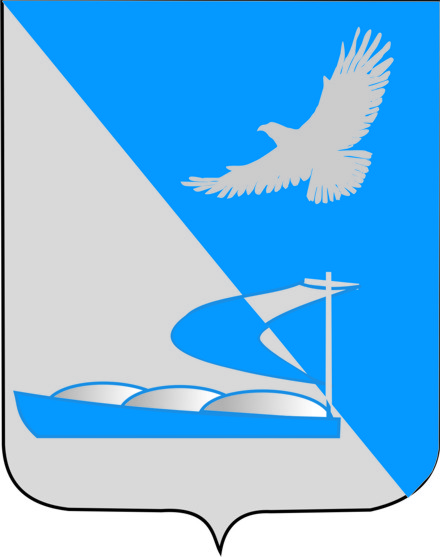 Совет муниципального образования«Ахтубинский район»РЕШЕНИЕ25.06.2015	№ 99  В соответствии с  Федеральным  законом от 06.10.2003  № 131-ФЗ «Об общих принципах организации местного самоуправления в Российской     Федерации», Уставом  МО «Ахтубинский район» и на основании Положения о порядке владения, пользования и распоряжения имуществом муниципального образования «Ахтубинский район», принятого решением Совета муниципального образования «Ахтубинский район» от 28.05.2015 № 89, Совет муниципального образования «Ахтубинский район»РЕШИЛ:         1. Передать в безвозмездное пользование филиалу областного государственного бюджетного образовательного учреждения среднего профессионального образования (ОГБОУ СПО) «Астраханское художественное училище (техникум) им. П. А. Власова» административное здание муниципального образования «Ахтубинский район» общей площадью 245 кв.м., расположенное по адресу: Астраханская область, г. Ахтубинск, ул. Ленина,84, для образовательной деятельности.2.Настоящее решение вступает в силу с момента его подписания и распространяет свое действие на правоотношения, возникшие  с 01.01.2015г. по 31.12.2015.И.О.Председателя Совета                                                               В.В. ТатариновО передаче в безвозмездное пользование имущества муниципального образования «Ахтубинский район»